Mesin Fotocopy Canon ir 2870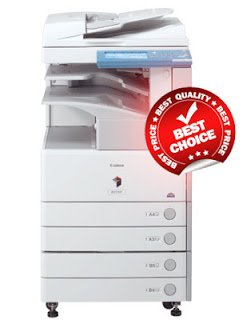 Harga : 12 JutaGaransi : 6 BulanTraining FREESpesifikasi mesin canin ir 2870 surabayaJenis			                  Desktop
Maksimum Ukuran Asli 	  A3
Salin Ukuran Kaset: 	         A5R - A3
Stack Bypass		         : A3-A6, Amplop
Resolusi		                Scanning: 600dpi x 600dpi
			                Menyalin: setara 1200dpi x 600 dpi
			                 Percetakan: setara 2400dpi x 600dpi
			                 256 gradasi
Copy/Kecepatan Cetak	A4: 28ppm
			                A3: 14ppm
Pertama Salin Waktu	Kurang dari 4,9 detik
Warm Up Waktu		30 detik maks (10 detik max dari mode tidur)
Beberapa Salinan/Cetakan	1-999 cetakan
Duplexing		                 Stackless standar otomatis
Kertas Berat	        	Kaset: 64 sampai 80gsm
			                Stack Bypass: 64 sampai 128gsm
			                Kaset: Universal: A5R ke A3
Kertas Kapasitas	        Standar: 550 lembar x 2 kaset (1100 lembar)
			                Stack Bypass multi: 50 lembar (80gsm)
			                Opsional: 550 lembar x 2 kaset (1100 lembar)
			               Side dek kertas: 2500 lembar
			                kapasitas kertas Max: 4750 lembar
CPU			                300Mhz
Ingatan			        256Mb (Max: 512Mb)
Hardisk Drive		        20GB
Antarmuka		        Ethernet (100Base-TX/10-Base-T)
Power Supply		       230V/6A/50Hz
Konsumsi Daya		1.0kW maksimum
Ukuran			        WxDxH: 565 x 700 x 761mm
Berat			        Approx. 70kg